Joint System Operations Subcommittee – Generation and TransmissionWebEx OnlyMarch 1, 20249:00 a.m. – 11:00 a.m. EPTAdministration (9:00-9:10)Approve Agenda for this Meeting.Approve Draft Minutes from the January 31, 2024 SOS Joint Meeting.Security Update (9:10-9:15)Jim Gluck will provide a security briefing.Review of Operations (9:15-9:20)Donnie Bielak will provide an update of System Operations in February and discuss Member Operational Issues.Tools (9:20-9:25)Craig Lowe will provide an update on the latest and upcoming eDART release.Dispatcher Training Subcommittee Items (9:25-9:30)Michael Hoke will provide an update on items discussed during the last DTS meeting.Regional Standards, NAESB, and Compliance Update (9:30-9:35)Becky Davis will provide an update on standards and compliance and address any ongoing member issues regarding NERC/RF.Manual Updates (9:35-9:50)Liem Hoang will perform a second read and seek endorsement on changes associated with Manual 37, Rev 21.Eliseo Carrasco will perform a second read and seek endorsement on changes associated with Manual 03A, Rev 24.Frank Hartman will perform a second read and seek endorsement on changes associated with Manual 12, Rev 52.*Materials received after 12:00 p.m. EPT are not guaranteed timely posting by 5:00 p.m. EPT on the same day.Author: Matthew WhartonAntitrust:You may not discuss any topics that violate, or that might appear to violate, the antitrust laws including but not limited to agreements between or among competitors regarding prices, bid and offer practices, availability of service, product design, terms of sale, division of markets, allocation of customers or any other activity that might unreasonably restrain competition. If any of these items are discussed the chair will re-direct the conversation. If the conversation still persists, parties will be asked to leave the meeting or the meeting will be adjourned.Code of Conduct:As a mandatory condition of attendance at today's meeting, attendees agree to adhere to the Code of Conduct as detailed in PJM Manual M-34 section 4.5, including, but not limited to, participants' responsibilities and rules regarding the dissemination of meeting discussion and materials. Expectations for participating in PJM activities are further detailed in the PJM Code of Conduct.Public Meetings/Media Participation: Unless otherwise noted, PJM stakeholder meetings are open to the public and to members of the media. Members of the media are asked to announce their attendance at all PJM stakeholder meetings at the beginning of the meeting or at the point they join a meeting already in progress. Members of the Media are reminded that speakers at PJM meetings cannot be quoted without explicit permission from the speaker. PJM Members are reminded that "detailed transcriptional meeting notes" and white board notes from "brainstorming sessions" shall not be disseminated. Stakeholders are also not allowed to create audio, video or online recordings of PJM meetings. PJM may create audio, video or online recordings of stakeholder meetings for internal and training purposes, and your participation at such meetings indicates your consent to the same.Participant Identification in Webex:When logging into the Webex desktop client, please enter your real first and last name as well as a valid email address. Be sure to select the “call me” option.PJM support staff continuously monitors Webex connections during stakeholder meetings. Anonymous users or those using false usernames or emails will be dropped from the teleconference.Participant Use of Webex Chat:The use of the Webex chat feature during meetings shall be primarily reserved for administrative and logistical purposes, such as managing a question or comment queue, noting technical difficulties, and meeting support or management purposes. Utilizing Webex chat for any other commentary should be limited to short phrases. Detailed commentary or substantive dialogue shall be shared orally by entering the speaker queue.  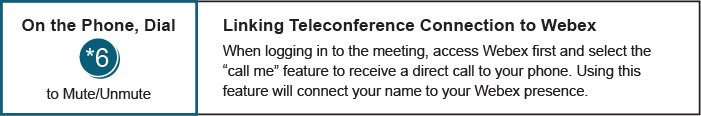 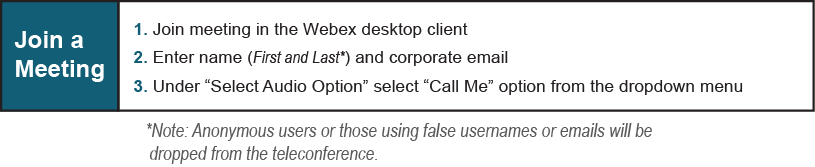 Future Meeting Dates and MaterialsFuture Meeting Dates and MaterialsFuture Meeting Dates and MaterialsMaterials Due
 to Secretary Materials PublishedDateTimeLocationMaterials Due
 to Secretary Materials PublishedDateTimeLocation5:00 p.m. EPT deadline*5:00 p.m. EPT deadline*March 27, 202409:00 AMWebExMarch 21, 2024March 22, 2024April 26, 202409:00 AMWebExApril 22, 2024April 23, 2024May 30, 202409:00 AMWebExMay 23, 2024May 24, 2024July 2, 202409:00 AMWebExJune 26, 2024June 27, 2024July 31, 202409:00 AMWebExJuly 25, 2024July 26, 2024September 5, 202409:00 AMWebExAugust 30, 2024September 2, 2024October 2, 202409:00 AMWebExSeptember 26, 2024September 27, 2024October 31, 202409:00 AMWebExOctober 25, 204October 28, 2024November 26, 202409:00 AMWebExNovember 20, 2024November 21, 2024